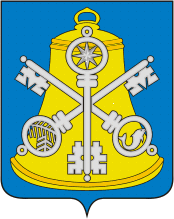 Собрание Корсаковского городского округаРЕШЕНИЕОт                                     №                       	        23-е     заседание      6-го      созываО   составе   постоянной    комиссии   по Регламенту, нормотворчеству, местному самоуправлению и охране правопорядка	На основании части 6 статьи 28, статьи 36 Устава муниципального образования «Корсаковский городской округ» Сахалинской области, статьи 14 Регламента Собрания Корсаковского городского округа (в редакции решения Собрания от 25.12.2018 № 65/12-17), личного заявления депутата Вдовина Д.А. Собрание РЕШИЛО:1. Вывести Вдовина Дмитрия Александровича, депутата Собрания Корсаковского городского округа из состава постоянной комиссии по регламенту, нормотворчеству, местному самоуправлению и охране правопорядка.2. Настоящее решение вступает в силу со дня его принятия.3. Опубликовать настоящее решение на сайте Собрания Корсаковского городского округа в информационно-телекоммуникационной сети «Интернет».4. Контроль за исполнением настоящего решения возложить на Дорошенко А.А., заместителя председателя Собрания Корсаковского городского округа.Председатель Собрания Корсаковского городского округа                                                                                Л.Д. Хмыз